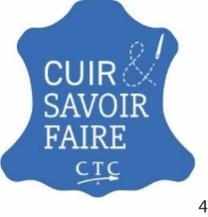 Date de transmission de la demande au CTC :ENTREPRISE DEMANDEUSEENTREPRISE DEMANDEUSEENTREPRISE DEMANDEUSEENTREPRISE DEMANDEUSERaison Sociale :Raison Sociale :Raison Sociale :Date de création de l’entreprise :Effectifs : Effectifs : Informations relatives à l’entreprise (labels, date d’obtention, spécificités )Informations relatives à l’entreprise (labels, date d’obtention, spécificités )N° entreprise membre CTC :Catégorie (rayer les mentions inutiles, fournir liasse fiscale)Petite Entreprise (Moins de 50 personnes, moins de 10 M€ de CA)Moyenne entreprise (Moins de 250 personnes et moins de 50 M€ de CA)Autre :Catégorie (rayer les mentions inutiles, fournir liasse fiscale)Petite Entreprise (Moins de 50 personnes, moins de 10 M€ de CA)Moyenne entreprise (Moins de 250 personnes et moins de 50 M€ de CA)Autre :Catégorie (rayer les mentions inutiles, fournir liasse fiscale)Petite Entreprise (Moins de 50 personnes, moins de 10 M€ de CA)Moyenne entreprise (Moins de 250 personnes et moins de 50 M€ de CA)Autre :PERSONNE RESPONSABLE DE LA DEMANDEPERSONNE RESPONSABLE DE LA DEMANDEPERSONNE RESPONSABLE DE LA DEMANDEPERSONNE RESPONSABLE DE LA DEMANDENom du contact responsable de la demande : Nom du contact responsable de la demande : Nom du contact responsable de la demande : Nom du contact responsable de la demande : Fonction : Fonction : Fonction : Fonction : N° tél : N° tél : N° tél : Email : PRÉSENTATION DE L’ACTION ENVISAGÉEPRÉSENTATION DE L’ACTION ENVISAGÉEPRÉSENTATION DE L’ACTION ENVISAGÉEPRÉSENTATION DE L’ACTION ENVISAGÉEContexte – élément déclencheur de la demande Contexte – élément déclencheur de la demande Contexte – élément déclencheur de la demande Contexte – élément déclencheur de la demande Description du savoir-faire concerné :Description du savoir-faire concerné :Description du savoir-faire concerné :Description du savoir-faire concerné :Nombre de stagiaire : Nom, Fonction, Ancienneté de chaque stagiaire :Nombre de stagiaire : Nom, Fonction, Ancienneté de chaque stagiaire :Nombre de stagiaire : Nom, Fonction, Ancienneté de chaque stagiaire :Nombre de stagiaire : Nom, Fonction, Ancienneté de chaque stagiaire :Objectifs de l’action : Objectifs de l’action : Objectifs de l’action : Objectifs de l’action : MISE EN ŒUVRE ET PLANNING DÉTAILLÉSMISE EN ŒUVRE ET PLANNING DÉTAILLÉSMISE EN ŒUVRE ET PLANNING DÉTAILLÉSMISE EN ŒUVRE ET PLANNING DÉTAILLÉSDurée envisagée :Durée envisagée :Durée envisagée :Durée envisagée :Rythme et dates envisagées :Rythme et dates envisagées :Rythme et dates envisagées :Rythme et dates envisagées :Programme et contenu détaillé : Renseigner le document « suivi de l’action » Annexe 2Programme et contenu détaillé : Renseigner le document « suivi de l’action » Annexe 2Programme et contenu détaillé : Renseigner le document « suivi de l’action » Annexe 2Programme et contenu détaillé : Renseigner le document « suivi de l’action » Annexe 2MOYENS PÉDAGOGIQUESSi formation interne :Nom du/de la formateur/trice :Profil  :Justificatif à fournir : bulletin de salaire du mois de décembre de l’année N-1Nombre d’année d’expérience dans la fonction :Si formation par un organisme externe :Nom de l’organisme choisi : Motif de cette décision :Justificatif à fournir : devis du prestataireA remplir que la formation soit interne ou externeMéthode(s) pédagogique(s) (formation théorique en salle, au poste, à distance, réalisation de cas pratiques, …) : Matériel nécessaire et contraintes logistiques : Mode d’évaluation des acquis de la formation : MONTAGE et FINANCEMENT DE L’ACTIONCoût pédagogique de l’action : Si formation interne, joindre le bulletin de salaires des salariés concernés (décembre de l’année N-1)Si formation externe : joindre le devis de l’organismeBénéficiez-vous déjà d’un financement autre (OPCO, collectivités, Etat, autres subventions…) ? lequel ?Montant de la subvention demandée : Souhaitez-vous l’assistance de CTC pour le montage ou la mise en œuvre de votre action de transfert (oui/non) :VALIDATIONNom du responsable de l’entreprise :                                                                           Signature